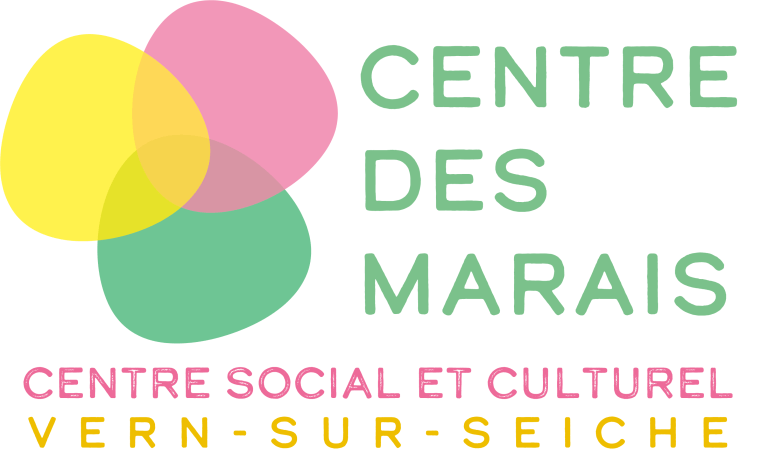 POSTE : « CHARGE·E D’ACCUEIL » Contexte Le Centre Social des Marais, recherche un·e Chargé·e d’accueil en contrat à durée indéterminée, à temps plein 35h hebdomadaire. Prise de poste souhaitée 2 novembre 2022, si préavis chez un autre employeur, négociation envisageable sur la date de démarrage. Missions principales Dans le cadre des orientations fixées par le Conseil d’Administration, le/la Chargé·e d’accueil contribue à l’accueil, l’information et l’orientation des différents publics. Il/Elle est tenu(e) au respect de la confidentialité des éléments dont il/elle pourrait avoir connaissance dans l’exercice de ses missions. Liens hiérarchiques et fonctionnels : Il/Elle conduit ses missions placé(e) sous la responsabilité de la Direction du Centre Social. Il/Elle travaille en lien avec l’équipe du Centre Social. Domaine : accueil physique et téléphonique Il/Elle contribue à l’accueil, l’information et l’orientation des différents publics du Centre Social. Activités : - Assure l’accueil physique et téléphonique- Assure la gestion et la diffusion des mails. - Participe à l’aménagement d’un espace d’accueil convivial- Reçoit, identifie et oriente les demandes des particuliers, des associations, des partenaires… - Contribue à l’information des usagers concernant l’activité, les services et les actions du Centre Social, de la Ville et des partenaires de la structure - Ponctuellement assure avec les collègues des accueils hors les murs, avec un camion itinérant- Recueille et traite les données nécessaires à l’établissement de statistiques sur l’accueil. Domaine : tâches administratives Il/Elle assure certaines tâches administratives (mise en forme de documents, réalisation de tracts, d’affiches, inscriptions…). Activités : - Assure l’enregistrement des adhésions, et des différentes inscriptions enfance, jeunesse, familles, adultes...  - Assure l’enregistrement des paiements.- Réalise des affiches et flyers.- Gère le planning de salles sur l’agenda partagé.Domaine : La vie associative et le fonctionnement du Centre Social Il/Elle contribue et participe au fonctionnement de différents temps forts. Activités : - Participe à la vie du Centre Social à travers des temps d’animation (forum, fêtes, temps forts, sorties…), les instances du Centre Social (collectif, commission, groupe de travail). Profil du poste - Diplôme requis : Bac minimum. - Connaissance du milieu de l’action sociale et éducative appréciée. - Maîtrise des modalités et principes généraux d’accueil du public. - Maitrise du pack Office (Word, Excel, Publisher, Powerpoint et Outlook). - Connaissance du logiciel INOE de AIGA serait un plus (logiciel de gestion d’adhésion, de paiement et d’inscription)- Une première expérience professionnelle en milieu associatif serait appréciée. Temps de travail et rémunération 35h hebdomadaire / En période scolaire horaire du mardi au samedi midi, en période vacances scolaires du lundi au vendredi. Coeff 359 selon la Convention collective ALISFA, 1785€ brut/mois, Chaque année augmentation minimum entre 0,5% et 1,5% selon réalisation des objectifs. Plus si augmentation du point d'indice.+ Congés conventionnels 8 jours supplémentaires. Possibilité de RTT.  Modalités de recrutement Les candidatures (lettre de motivation et curriculum vitae) doivent être adressés par mail à l’attention de Madame la Présidente à sallain@centredesmarais.asso.frLes entretiens de recrutement sont prévus le jeudi 27 octobre (matin). Le poste est à pourvoir le 2 novembre. Si préavis chez un autre employeur, négociation envisageable sur la date de démarrage. Contacts pour cette offre : Pour plus de renseignements, vous pouvez vous adresser à la Direction du Centre Social au 02.99.62.83.27. 